MATEMATIKA, SRIJEDA 15.9.2021.-LK -ZBROJI POMOĆU BROJEVNE CRTE.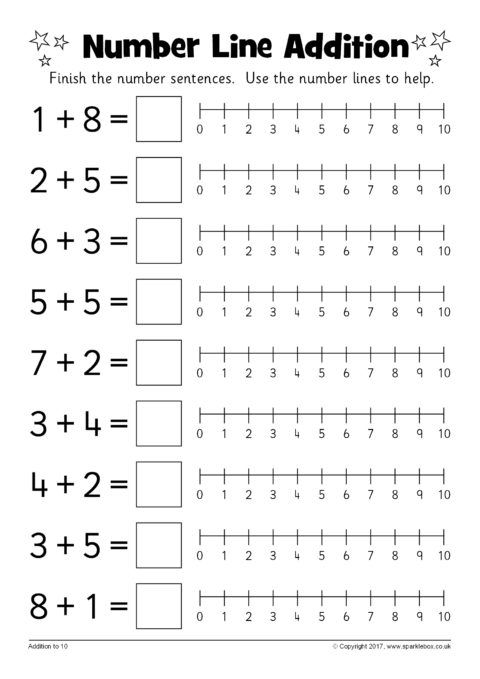 